5 октября вМУК «Сростинский СКДЦ» провели праздничную концертную программу «Пусть будет теплой осень жизни»,  посвященную месячнику пожилых людей. В начале программы ведущая программы поздравила всех гостей с праздником, героями которого являются все люди старшего поколения. На праздник были приглашены юбиляры:  55 лет женщины, 60 лет мужчины, которые  отработав в различных организациях и учреждениях села, в этом году уходят на заслуженный отдых. Всего юбиляров 42 человека.Также на праздник были приглашены семейные пары, которые в этом году отметили рубиновую свадьбу (40 лет совместной жизни), присутствовали 5 семейных пар- это супруги: Гусевы Юрий Алексеевич и Надежда Григорьевна Зайцевы Сергей Николаевич и Нина СеменовнаАлмаевы Николай Александрович и Нина ПавловнаНечунаевы Александр Григорьевич и Татьяна ДмитриевнаЛисовы Сергей Николаевич и Валентина ИвановнаВсе поздравления чередовались концертными номерами, также особое поздравление прозвучало для жителей села, которых называют старожилами. На празднике чествовали тружеников села, которые имеют большой трудовой стаж- это наши ветераны труда.  Для них был подарком музыкальный номер.По традиции в этот праздничный день свои прозвучали поздравления работникам культуры, которые находятся на заслуженном отдыхе.Хранителей, создателей культурыМы чествуем – порядочных людейЗа их добро работу без халтурыЗа улыбки маленьких детей,Желаем вам энергии побольшеДушой желаем не старетьСвоим присутствием нас радуйте подольшеНу и конечно вовсе не болетьМузыкальный номер в подарок.Особые поздравления были адресованы группе ветеранов «Алтаечка» , участники которой на протяжении многих лет занимаются художественной	 самодеятельностью в МУК «Сростинский СКДЦ».Все они находятся на заслуженном отдыхе и  многие из них имеют звание «Ветерана труда».Около двух часов шла праздничная программа, была подготовлена презентация ко дню пожилого человека (на экране демонстрировались фильмы о пожилых людях, поздравительные открытки, адресованные юбилярам). Показ слайдов демонстрировался на протяжении всей праздничной концертной программы, на которой присутствовали 120 человек. 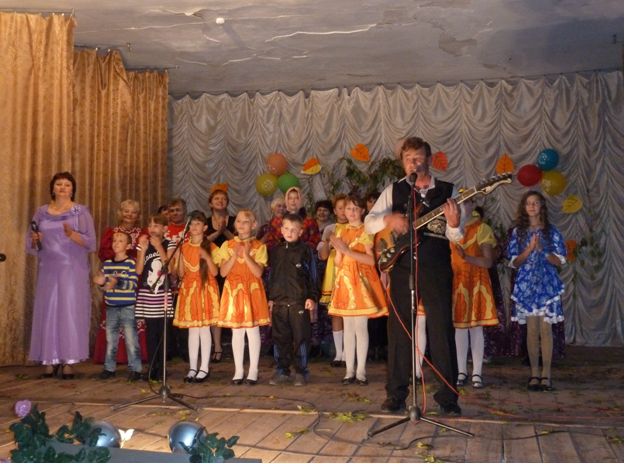 